Corrigendum-IIBihar Medical Services and Infrastructure Corporation Limited (BMSICL) had invited E-Bids from the interested parties for Procurement, Rate contract, Supply, Installation of Medical Equipment vide Tender No.-BMSICL/2023-24/ME-336. In order to facilitate maximum participation of bidders tender schedule is being revised as following:-                                                                                                                        GM (Procurement)                                                                                                                                        BMSICL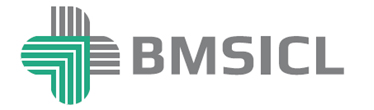 Bihar Medical Services & Infrastructure Corporation Limited 2nd & 3rd Floor, Swasthya Bhawan, Behind IGIMS, Sheikhpura, Adjacent to State Health Society, Patna- 800014, Bihar, Phone/Fax: +91612 2283287, 91612 2283288Tender Reference No. BMSICL/2023-24/ME-336Last date and time of submission of online bids18th April 2024 till 17:00 Hrs. Last date and time of submission of original documents of EMD, Tender Fee and Document.19th April 2024 till 14:00 Hrs.  Date, Time and Place of opening of Technical Bid19th April 2024 (at 15:00 Hrs.) on the website of https://eproc2.bihar.gov in the office of BMSICL Date and time of opening of financial Bids To be announced later on https://eproc2.bihar.gov